TAREA IES PROFESOR TOMÁS HORMIGO(primera ponencia 27 de Noviembre 2017)DEPARTAMENTO QUE RESPONDE:______________________1.- ¿Tiene sentido hablar de Proyecto Lingüístico de Centro o es mejor plantearse un nuevo nombre más práctico? ¿Qué nombre? ¿Qué experto sugiera tal adaptación?Tiene más sentido darle un nombre más práctico y que sea más extensivo, como el de Proyecto Comunicativo de Centro, propuesto por Miguel Calvillo.2.- En el PLC, ¿se trata de que todos los profesores trabajen para “los de lengua” o no? ¿De qué se trata entonces?No, se trata, por el contrario, de un proyecto en el que todas las áreas puedan beneficiarse de los mecanismos, actividades y conocimientos lingüísticos para la mejora global de la comunicación en todos sus niveles: comprensión y expresión.3.- ¿Conoces la pirámide del aprendizaje de Cody Blair? Básicamente, ¿en qué consiste?Es una pirámide de aprendizaje que consiste en primar el aprendizaje haciendo, más que como receptores de conocimiento; es decir, aprender haciendo.4.- ¿Conoces la pirámide de la motivación de Maslow? Básicamente, ¿en qué consiste?__________________________________________________________________________________________________________________________________________5.- ¿Conoces el concepto de “Competencia clave”? ¿Cuál es su aspecto fundamental?__________________________________________________________________________________________________________________________________________6.- ¿Crees posible un PLC que sea “motivante” –según Maslow-, que provoque “aprendizaje” –según Blair”, y que trabaje “competancias clave”? __________________________________________________________________________________________________________________________________________7.- Valora de 1 a 5 (siendo 1 poco y 5 mucho) la importancia que das a las siguientes enseñanzas en tus clases:	a) Faltas de ortografía                                          ___________________	b) Disfrute de la lectura                                      ___________________	c) Realización de dramatizaciones                     ___________________	d) Escritura creativa                                             ___________________	e) intercambio ordenado oral                            ___________________	f) niños que enseñan a otros niños                     ___________________	g) Realización de grabaciones de vídeo o audio___________________	h) Juegos con el lenguaje                                        ___________________	i) Coordinación con tus compañeros profes        ___________________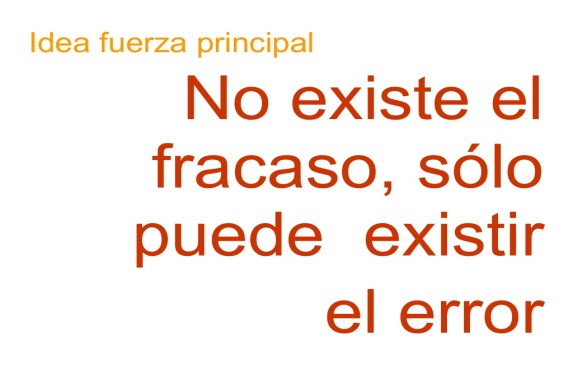 